政府网站工作年度报表（2018年度）填报单位:平利县人民政府办公室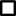 网站名称平利县人民政府网站平利县人民政府网站平利县人民政府网站首页网址http://www.pingli.gov.cn/Default.htmlhttp://www.pingli.gov.cn/Default.htmlhttp://www.pingli.gov.cn/Default.html主办单位平利县人民政府平利县人民政府平利县人民政府网站类型政府门户网站政府门户网站政府门户网站政府网站标识码610926001161092600116109260011ICP 备案号陕 ICP 备 06010192 号公安机关备案号陕公网安备61092602000109 号独立用户访问总 量（单位：个）701287012870128网站总访问量（单位：次）143106514310651431065信息发布（单位：条）总数1215512155信息发布（单位：条）概况类信息更新量99信息发布（单位：条）政务动态信息更新量93999399信息发布（单位：条）信息公开目录信息更新量27472747专栏专题（单位：个）维护数量1212专栏专题（单位：个）新开设数量22解读回应解读信息发布总数（单位：条）47解读回应解读信息发布解读材料数量（单位：条）47解读回应解读信息发布解读产品数量（单位：个）0解读回应解读信息发布媒体评论文章数量（单位：篇）0解读回应回应公众关注热点或 重大舆情数量（单位： 次）1414是否发布服务事项目录是是办事服务注册用户数（单位：个）912912912办事服务政务服务事项数量（单位：项）852852852办事服务可全程在线办理 政务服务事项数量（单位：项）187187187办事服务办件量（单位：件）总数107029107029办事服务办件量（单位：件）自然人办件量104238104238办事服务办件量（单位：件）法人办件量27912791互动交流是否使用统一平台是是是互动交流留言办理收到留言数量（单位：条）收到留言数量（单位：条）381互动交流留言办理办结留言数量（单位：条）办结留言数量（单位：条）381互动交流留言办理平均办理时间（单位：天）平均办理时间（单位：天）7互动交流留言办理公开答复数量（单位：条）公开答复数量（单位：条）260互动交流征集调查征集调查期数（单位：期）征集调查期数（单位：期）9互动交流征集调查收到意见数量（单位：条）收到意见数量（单位：条）461互动交流征集调查公布调查结果期数（单位：期）公布调查结果期数（单位：期）0互动交流在线访谈访谈期数（单位：期）访谈期数（单位：期）0互动交流在线访谈网民留言数量（单位：条）网民留言数量（单位：条）0互动交流在线访谈答复网民提问数量（单位：条）答复网民提问数量（单位：条）0互动交流是否提供智能问答是是是安全防护安全检测评估次数（单位：次）444安全防护发现问题数量（单位：个）000安全防护问题整改数量（单位：个）000是否建立安全监测预警 机制是是是否开展应急演练是是是否明确网站安全责任人是是移动新媒体是否有移动新媒体是是移动新媒体微	博名称中国最美乡村 平利移动新媒体微	博信息发布量（单位：条）556移动新媒体微	博关注量2036移动新媒体微	信名称平利发布移动新媒体微	信信息发布量（单位：条）228移动新媒体微	信订阅数3291移动新媒体其	他无无创新发展搜索即服务 多语言版本 无障碍浏览 千人千网  其他 无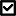 搜索即服务 多语言版本 无障碍浏览 千人千网  其他 无搜索即服务 多语言版本 无障碍浏览 千人千网  其他 无